HEIRLOOM FIREARM LICENCE APPLICATION ACT Firearms Act 1996 - Part 7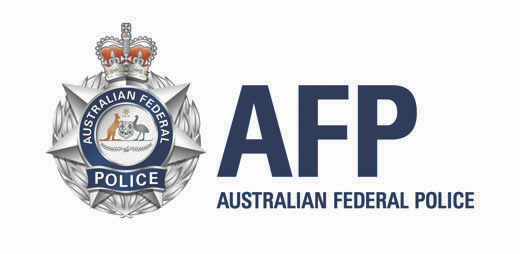 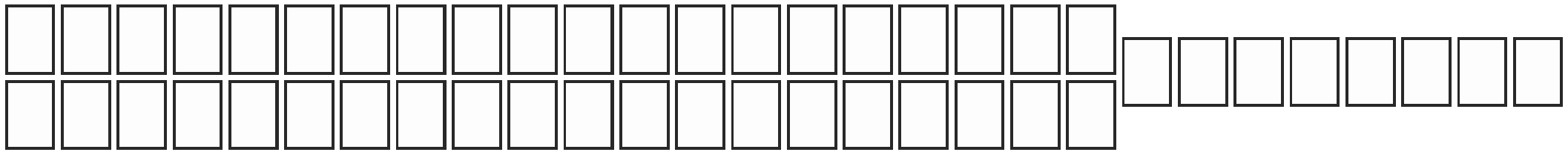 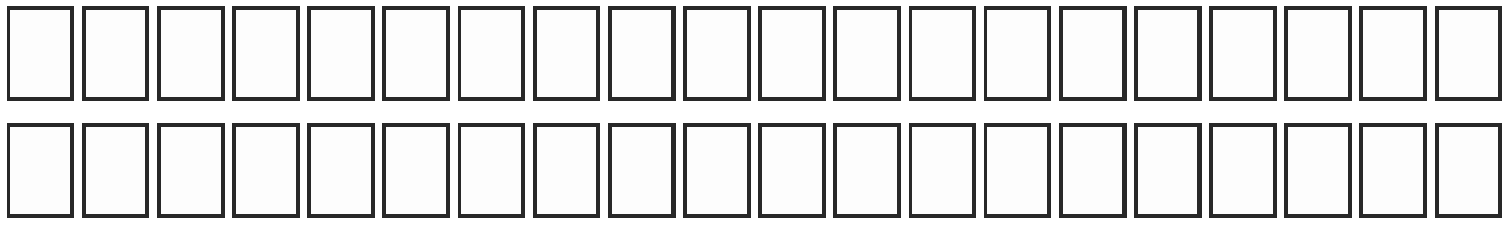 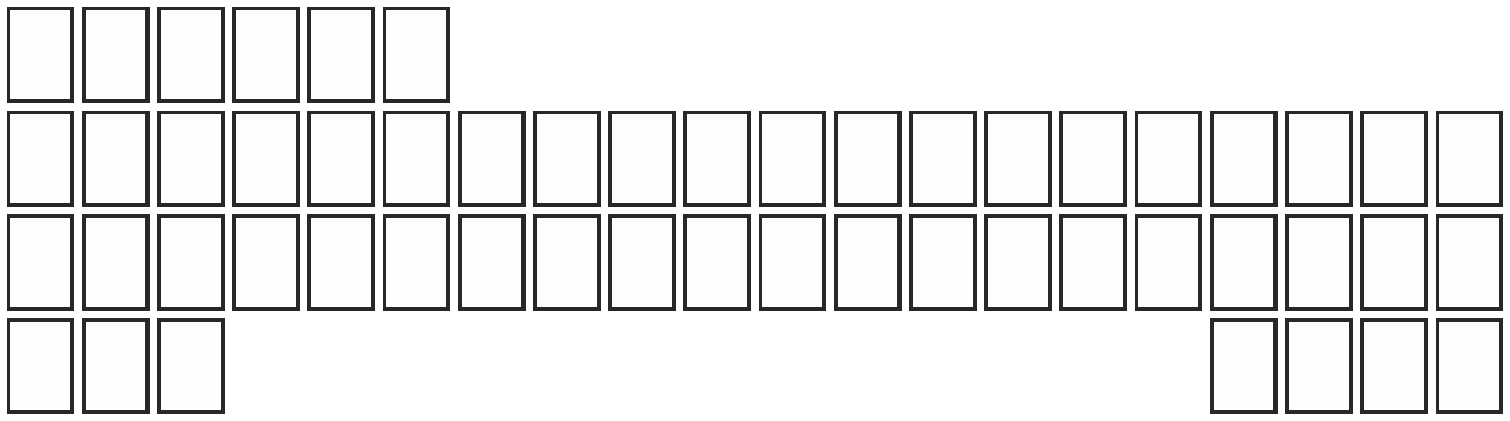 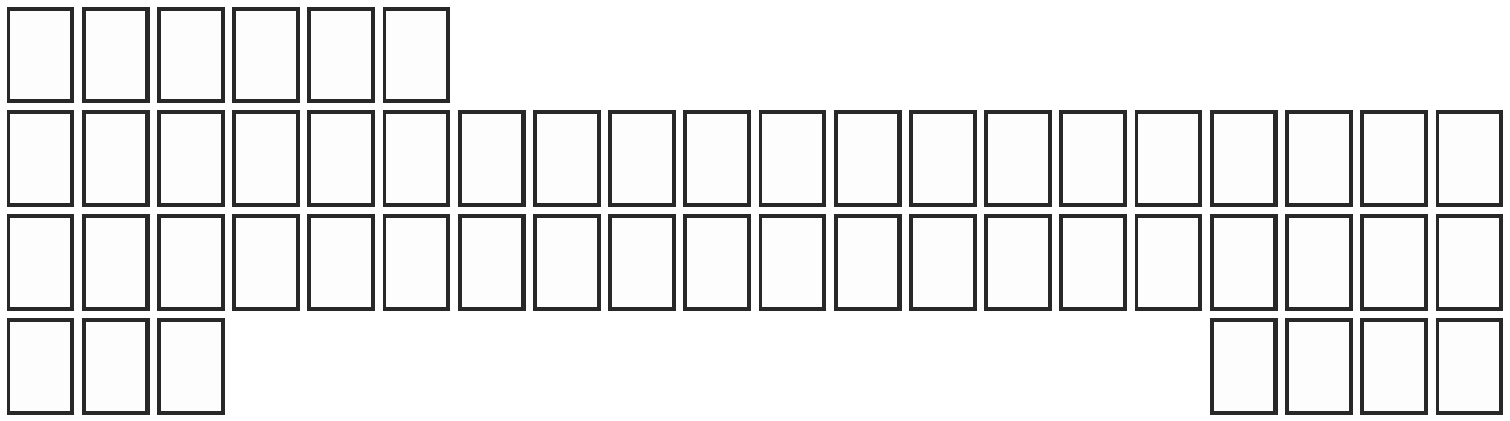 ACT Firearms RegistryUse OnlyLicence Number:You are required to provide 100 points of identity with your application for a new licence under this Act.1.	APPLICANT DETAILS	Please Use BLOCK LETTERS in dark pen only.The applicant toComplete.1.1 APPLICANT DETAILSSurnameGiven Name(s)Date of Birthdd	mm	yyyy1.2 Have you been known by any other names?If yes, please provide details:Yes	NoPrevious SurnamePrevious Given Name(s)1.3 RESIDENTIAL DETAILSStreet NumberStreet NameSuburbState1.4 POSTAL ADDRESS (if different from above)Post CodeStreet NumberStreet NameSuburbStatePost Code1.5 CONTACT DETAILSHome	WorkMobile	FaxE-mail2.	LICENCE CLASSThe applicant to complete.2.1 Select the category of firearm(s) you are applying for?This information isrequired to support your genuine reason.Genuine Reasons(See the GenuineReason Guide for further details).Heirloom Possession.A	B	C	H2.2 What is your Genuine Reason for having a firearm licence?2.3 Can you satisfy another Genuine Reason, for possessing the firearm(s) that this licence relates too?If yes, what other Genuine Reason can you satisfy?Yes	No2.	LICENCE CLASS (continued)The applicant toHEIRLOOM FIREARM LICENCE APPLICATION ACT Firearms Act 1996 - Part 7complete.If there is insufficient space to complete a question, please provide additional details at the end of this application.2.4 Have you ever held a firearms licence in the ACT or another state in Aus-tralia? (If no, move to 2.5)If yes, what was your previous firearms licence Number?What category of firearm(s) were you licenced for?Yes	NoWhat state was this licence issue in?A	B	C	D	HACTNSW	VIC	TAS	QLD	NT	SA	WA2.5 Have you ever been refused a firearms licence?2.6 Have you ever had a firearms licence cancelled or suspended?Yes	NoYes	NoIf you answered yes to either 2.5 or 2.6, please provide the reason(s) why.2.7 What group best describes the firearm(s) related tothis licence?Single FirearmMatched Pair of FirearmsOnly complete2.9 details if the heirloom is a matched pair of firearms.If the firearm is a replica, please detail the colour instead of the calibre in the calibre field.2.8 Firearm 1What is the Type/Action of the firearm?What is the Make of the firearm?What is the Model of the firearm?What is the Calibre of the firearm?Barrel LengthWhat is the Serial Number of the firearm?2.9 Firearm 2What is the Type/Action of the firearm?What is the Make of the firearm?What is the Model of the firearm?What is the Calibre of the firearm?Barrel LengthWhat is the Serial Number of the firearm?2.10 Have the firearm(s) been rendered permanently inoperable?Yes	No2.11 For applicants that have not held a previous ACT Firearms Licence.2.11 Have you completed the relevant firearms safety training?2.12 What is the Age of the firearm(s)?2.13 How long has the firearm(s) been in your family?Yes	No2.14 How did the firearm come into your families possession?You must provide proof of the successful completion of an approved firearms safety trainingcourse and that each firearm has been rendered permanently inoperable in accordance with theACT Firearms Act 1996.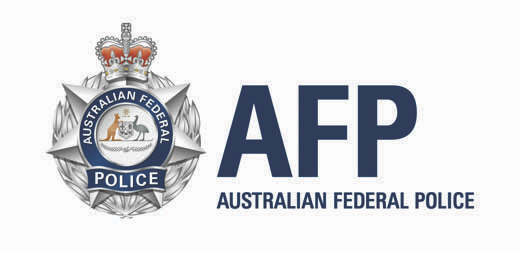 3.	PERSONAL HISTORYThe applicant toHEIRLOOM FIREARM LICENCE APPLICATION ACT Firearms Act 1996 - Part 7completeThis information is used to assess your suitability for a firearms licence.If there is insufficient space to complete a question, please provide additional details at the end of this application.3.1 Do you have any physical and/or mental disability which may render you unfitto use or be in possession of a firearm? If yes, please provide details:3.2 Have you ever suffered or received treatment for any of the following:Yes	NoMental and or emotional illness?Yes	NoExcessive alcohol consumption?Yes	NoIllicit drug use or dependence?Yes	NoFits, blackouts or dizziness? Serious head injuries?Any other condition not previously mentioned?Yes	NoYes	NoYes	NoIf you answered yes to any of the above questions please provide details:3.3 Have you in the last 10 years been convicted of an offence?If yes please provide details:Yes	No3.4 Have you in the last 10 years entered into a recognisance to keep the peace or tobe of good behaviour?If yes please provide details:Yes	No3.5 Are you an Australian citizen?Yes	NoIf yes, go to 4.13.6 If no, when did you arrive in ?dd	mm	yyyy3.7 What is your country of birth?3.8 Are you a permanent resident of ?Yes	No3.9 Are you in  on a Visa?3.10 What type of Visa do you hold?Yes	NoIf no, go to 3.13HEIRLOOM FIREARMLICENCE APPLICATIONACT Firearms Act 1996 - Part 73.	PERSONAL HISTORY (Continued)The applicant tocompleteThis information is used to assess your suitability for a firearms licence.3.11 What is the expiry date of your Visa?3.12 Have you ever been refused a Visa? If yes please provide details:dd	mm	yyyyYes	NoIf there is insufficient space to complete a question, please provide additional details at the end of this application.3.13 Have you ever been refused entry into or deported from ? If yes please provide details:Yes	No3.14 Do you have a passport?If yes, what is the passport number? What is the country of issue?3.15 Do you have a firearms licence issued by another country?If yes, what is the firearms licence number? What is the country of issue?Yes	NoYes	NoIf no, go to 3.15If no, go to 4.14.	STORAGEThe applicant to complete.Firearms and ammunition must be stored at an address with in the ACT.4.1 How will your firearm(s) be stored?4.2 What address (in the ACT) do you wish to nominate as the registered address to store your firearm(s)?5.	APPLICANT DECLARATIONThe applicant to complete.5.1 APPLICANT DECLARATIONDECLARATIONI declare that the answers I have given on this application are true and correct to the best of my knowledge.I understand that it is an offence to deliberately make a false or misleading statement. I agree to abide by the ACT Firearms Act 1996. I also consent to Police making any enquiries necessary to assess this application.Signature of person making the declarationdd	mm	yyyyAFP 3013 (1/09)	AF2009-14 Approved by Commander Bruce Hill, ACT Firearms Registrar on 7 September 2009 under s271 of the ACT Firearms Act 1996	Pg 4 of 6HEIRLOOM FIREARM LICENCE APPLICATION ACT Firearms Act 1996 - Part 7ADDITIONAL INFORMATION...............................................................................................................................................................................................................................................................................................................................................................................................................................................................................................................................................................................................................................................................................................................................................................................................................................................................................................................................................................................................................................................................................................................................................................................................................................................................................................................................................................................................................................................................................................................................................................................................................................................................................................................................................................................................................................................................................................................................................................................................................................................................................................................................................................................................................................................................................................................................................................................................................................................................................................................................................................................................................................................................................................................................................................................................................................................................................................................................................................................................................................................................................................................................................................................................................................................................................................................................................................................................................................................................................................................................................................................................................................................................................................................................................................................................................................................................................................................................................................................................................................................................................................................................................................................................................................................................................................................................................................................................................................................................................................................................................................................................................................................................................................................................................................................................................................................................Upon completion of this form please submit it in person at the ACT Firearms Registry.ACT Firearms RegistryGPO  ACT 2601Phone: 02 62567777	Fax: 02 62567758Email: actfirearmsregistry@afp.gov.auAFP 3013 (1/09)	AF2009-14 Approved by Commander Bruce Hill, ACT Firearms Registrar on 7 September 2009 under s271 of the ACT Firearms Act 1996	Pg 5 of 6HEIRLOOM FIREARM LICENCE APPLICATION ACT Firearms Act 1996 - Part 7ACT Firearms Registry Use Only.Receipt NumberDate of ApplicationAmount $ReceiptDatedd	mm	yyyydd	mm	yyyyID VerificationLicence ConditionsID TypeACT Firearms LicenceDrivers LicencePassportPrimary ID NumberSecondary IDAPPROVEDNOT APPROVEDLicence Issue Date — No earlier than 28 days from theSignature of Approving OfficerApproval Dateday after the application date.Printed Name and Badge NumberLicence IssuerSignature of Issuing Officerdd	mm	yyyyLicence ReceiverSignature of Receiverdd	mm	yyyyPrinted Name and Badge NumberPrinted Namedd	mm	yyyyApplicantAgent1dd	mm	yyyyAFP 3013 (1/09)AF2009-14 Approved by Commander Bruce Hill, ACT Firearms Registrar on 7 September 2009 under s271 of the ACT Firearms Act 1996Pg 6 of 6